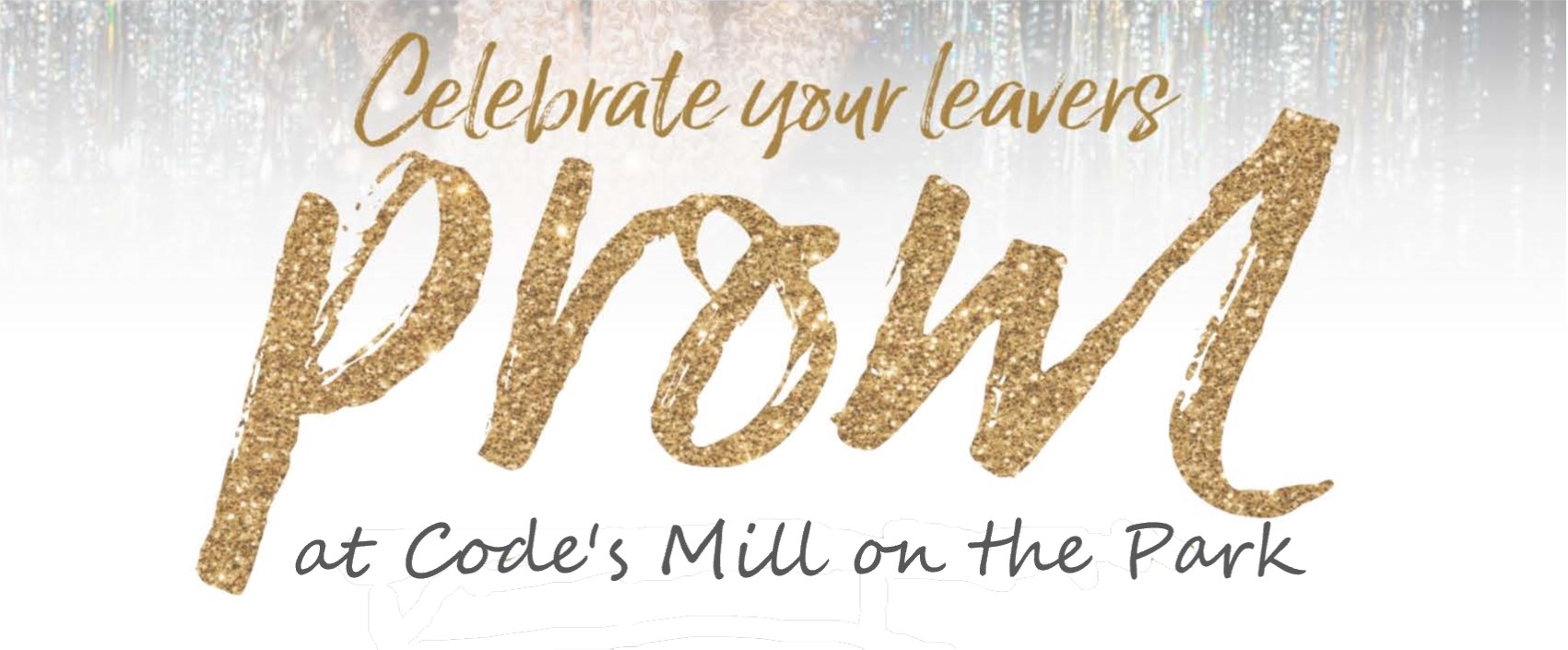 Let us enchant you in our Carding Ballroom. Each table is set for eight, dressed with 
Ivory linens, ivory chair covers, glistening tableware and a classic centrepiece.  
Coloured napkin to match your school colour or prom theme add a special touch.Step into our photo booth and create memories that will last a life time!Enjoy pre-dinner mocktail upon arrival, a multi-course dinner, and a great DJ to dance the night away.Plated Dinner ServiceStarter (1)Caesar Salad with bacon, Croutons, and a Creamy Garlic Parmesan DressingMixed Field Greens with house vinaigretteMain (1)Spinach and Ricotta Stuffed Chicken Breast, vegetable medley & herb roasted potatoesGrilled Beef Tenderloin (6oz) with brandy peppercorn sauce, green bean bouquet & herb roasted potatoesBaked Spinach Cannelloni with herbed goat cheese & balsamic reductionDessert (1)NY Style Cheesecake with maple blackberry coulisApple Blossom with caramel sauceMaple Bourbon Pecan Tart with Cranberry Caramel & Whipped CreamSet Menu - All guest to have the same apart from any Dietary Requirements orVegetarians which can be catered for on a separate basis$60.00 per ticket or $100.00 per coupleAdded ExtrasPre order Pitchers of Mocktail for the table ($10.00 per pitcher), add tea and coffee at $2.95 per person. 
 Sweet Shop to include an assortment of sweets, jars scoops, bags etc. serving 100 at $250.00.Terms & Conditions Apply – Please ask the Event Team for Booking Terms & ConditionsMinimum Numbers will apply to all packages & will be quoted for upon booking. Contact Michelle@codesmill.com 